               ПРОЕКТ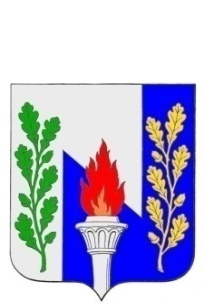 Тульская  областьМуниципальное образование рабочий поселок ПервомайскийЩекинского районаСОБРАНИЕ ДЕПУТАТОВРЕШЕНИЕот ____сентября  2019 года                                                           №  _____О внесении изменений в Решение Собрания депутатов муниципального образования рабочий поселок Первомайский Щекинского района от 12.08.2019 №89-419 «О системе оплаты труда муниципальных служащих муниципального образования рабочий поселок Первомайский Щекинского района».Руководствуясь Конституцией Российской Федерации, Федеральными законами от 06.10.2003 N 131-ФЗ "Об общих принципах организации местного самоуправления в Российской Федерации" и от 02.03.2007 N 25-ФЗ "О муниципальной службе в Российской Федерации, статьей 136 Бюджетного Кодекса Российской Федерации, на основании статьи 27 Устава муниципального образования рабочий посёлок Первомайский Щекинского района, Собрание депутатов муниципального образования рабочий поселок Первомайский Щекинского района РЕШИЛО:п.п.6, п. 4.2, раздела 4 приложения к решению к решению Собрания депутатов МО р.п. Первомайский от 12 августа 2019 года №89-419 «О системе оплаты труда муниципальных служащих муниципального образования рабочий поселок Первомайский Щекинского района» изложить в новой редакции: «единовременной выплаты при предоставлении ежегодного оплачиваемого отпуска и материальной помощи - в размере трех должностных окладов»2. Контроль за выполнением настоящего решения возложить на главу администрации МО р.п. Первомайский Щекинского района (Шепелёва И.И.) и постоянную комиссию Собрания депутатов по экономической политике и бюджетно-финансовым вопросам (Кандрашова М.С.) 3. Решение вступает в силу со дня официального опубликования и распространяется на правоотношения, возникшие с 01 сентября 2019 года.Глава муниципального образованиярабочий поселок ПервомайскийЩекинского района                                                                          М.А. Хакимов